Name ___________________________                                                  Class ____ Number ____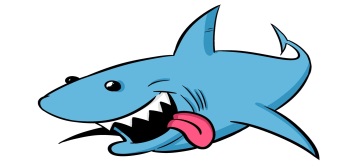 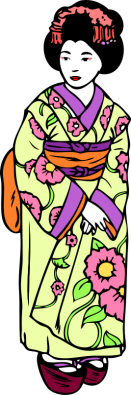 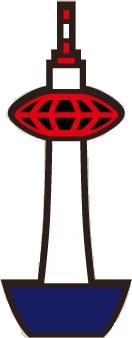 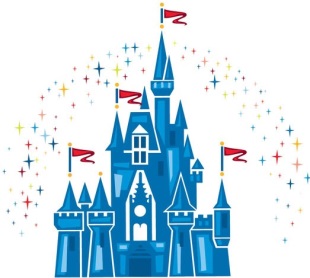 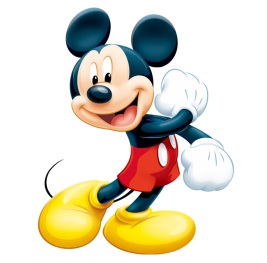 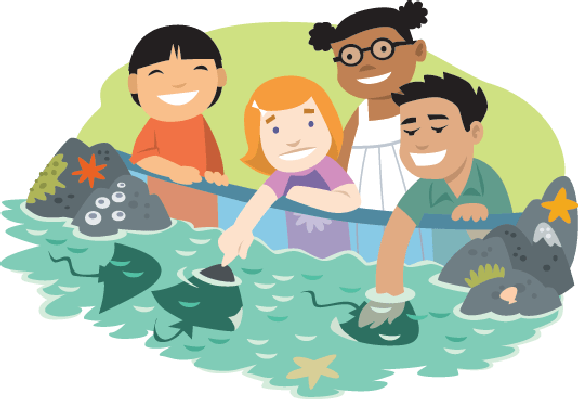 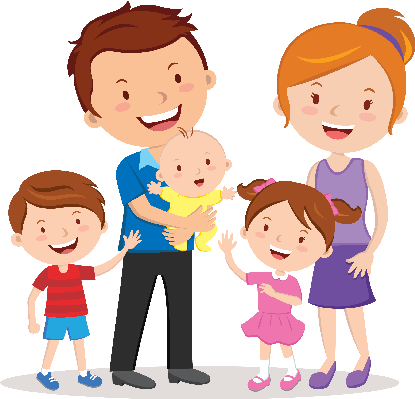 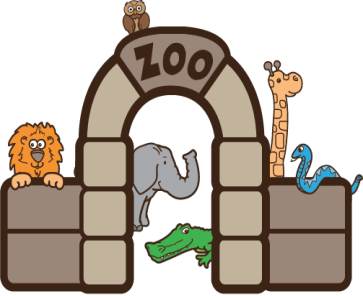 